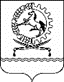 РОССИЙСКАЯ ФЕДЕРАЦИЯРОСТОВСКАЯ ОБЛАСТЬМУНИЦИПАЛЬНОЕ ОБРАЗОВАНИЕ «ОРЛОВСКИЙ РАЙОН»СОБРАНИЕ ДЕПУТАТОВ ОРЛОВСКОГО РАЙОНАРЕШЕНИЕО внесении изменений в Решение Собрания депутатов Орловского района от 27.12.2018 года № 170 «О бюджетном процессе в Орловском районе»           Принято Собранием депутатов                               «28»ноября 2019 года                                  Статья 1 	Внести в Решение Собрания депутатов Орловского района от 27.12.2018 года № 170 «О бюджетном процессе в Орловском районе» следующие изменения:1) в абзацепервомчасти 3 статьи 2 слова «приняты до внесения» заменить словами «приняты до дня внесения»; 2) абзац третий части 3 статьи 4 изложить в следующей редакции:«Каждому публичному нормативному обязательству, межбюджетному трансферту присваиваются уникальные коды классификации расходов бюджетов.»;3) впункте7 статьи 9 слова «(должностные лица)» исключить;4) пункт 9 части 1 статьи 10признать утратившим силу;5) статью 12 изложить в следующей редакции:«Статья 12.Бюджетные полномочия участников бюджетного процесса по осуществлению муниципального финансового контроля, по организации и осуществлению внутреннего финансового аудитаБюджетные полномочия участников бюджетного процесса по осуществлению муниципального финансового контроля, по организации и осуществлению внутреннего финансового аудита устанавливаются Бюджетнымкодексом Российской Федерации»;6) часть 5 статьи 41 изложить в следующей редакции:«5. Финансовый отдел Администрации Орловского района при постановке на учет бюджетных и денежных обязательств, санкционировании оплаты денежных обязательств осуществляет в соответствии с установленным порядком, предусмотренным частью 1 настоящей статьи, контроль за:непревышением бюджетных обязательств над соответствующими лимитами бюджетных обязательств или бюджетными ассигнованиями, доведенными до получателя бюджетных средств, а также соответствием информации о бюджетном обязательстве коду классификации расходов бюджетов;соответствием информации о денежном обязательстве информации о поставленном на учет соответствующем бюджетном обязательстве;соответствием информации, указанной в платежном документе для оплаты денежного обязательства, информации о денежном обязательстве;наличием документов, подтверждающих возникновение денежного обязательства.В порядке, установленном финансовым отделом Администрации Орловского района и предусмотренном частью 1 настоящей статьи, в дополнение к указанной в настоящей части информации может определяться иная информация, подлежащая контролю.В случае, если бюджетное обязательство возникло на основании муниципального контракта, дополнительно осуществляется контроль за соответствием сведений о муниципальном контракте в реестре контрактов, предусмотренном законодательством Российской Федерации о контрактной системе в сфере закупок товаров, работ, услуг для обеспечения государственных и муниципальных нужд, и сведений о принятом на учет бюджетном обязательстве, возникшем на основании муниципального контракта, условиям муниципального контракта.Оплата денежных обязательств (за исключением денежных обязательств по публичным нормативным обязательствам) осуществляется в пределах доведенных до получателя бюджетных средств лимитов бюджетных обязательств.Оплата денежных обязательств по публичным нормативным обязательствам может осуществляться в пределах доведенных до получателя бюджетных средств бюджетных ассигнований.».7) дополнить статьей 47.1 следующего содержания:«Статья 47.1. Переходные положения1. Приостановить до 1 января 2020 года действие абзаца первого и абзаца третьего части 3 статьи 2 настоящего Решения.»Статья 2НастоящееРешение вступает в силу со дня его официального опубликования.Председатель Собрания депутатов - глава Орловского района				Е.В. Колодяжныйп. Орловский№ 205от 28.11.2019